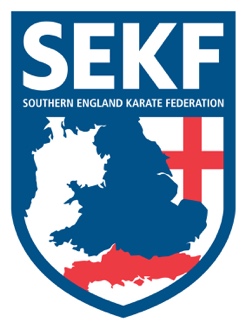 Dear parents and students,I hope everyone had a fantastic summer break.Congratulations to all the students who graded before the break especially our new Black belts. All the hard work paying off …Well done everyone!I am looking forward to the term ahead as we have plenty of positive events in our agenda. Our dedicated squad members will be busy with both national and international competitions to attend, which after an eighteen-month gap due to Covid cannot come too soon. In addition, World Karate Champion ‘Jordan Thomas will be running a course for all our students at the end of September. The students can also look forward to the SEKF inter-club competition in November, and finally in December the Club grading and Christmas party.Saturday grading course for all students There will be a special grading course on Saturday 18th September to be held at New Milton Health & Leisure Centre, (Gore Road, New Milton. BH25 6RR)This course will be aimed at learning the kata for your next belt (or tag) and is important preparation for the forthcoming grading in December.                      White belt and Red belts     -     1.00 – 1.55pm	           Yellow belt to Green tag    -     2.00 – 2.55pm                         Green belt to Purple belt   -    3.00 – 3.55pm                         Brown Tag and above.     -     4.00 - 5.00pm  Advanced CourseThere will be an advanced course on Sunday 19th September for students Blue belt & above to be held at New Milton Health and Leisure Centre. (Gore road, BH25 6RR). This course will cover some exciting, advanced work including advanced kata and knife defences in preparation for the forthcoming grading in December.                          Time:  11.15am – 1.15pm     Cost:   £15.00There is an extra charge for the advanced course. Please confirm your attendance via WhatsApp to sensei Collin on 07966 303 585 and make payment to the following account:    SEKF – Account: 03807886 - Sort Code: 20-96-96WebsitePlease check the club website at www.sekf.co.uk for all the recent Articles, Events Calendar and Latest News...You can also sign up to the clubs Facebook page.Private lessonsIf anyone would like some further tuition for the forthcoming grading in December or would like to improve their kata / Kumite in preparation for the SEKF interclub competition, please do not hesitate to organise a date/time with Sensei Danny.Sensei Collin -      07966 303 585    Sensei Danny -       07813 329 710collinrudkin@gmail.com      www.sekf.co.uk 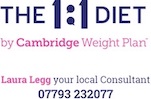 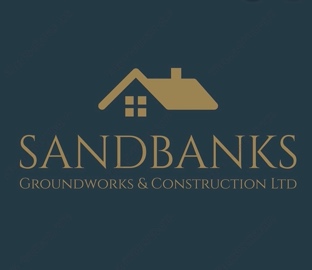 